Oxford Centre for Animal Ethics 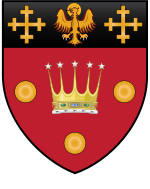 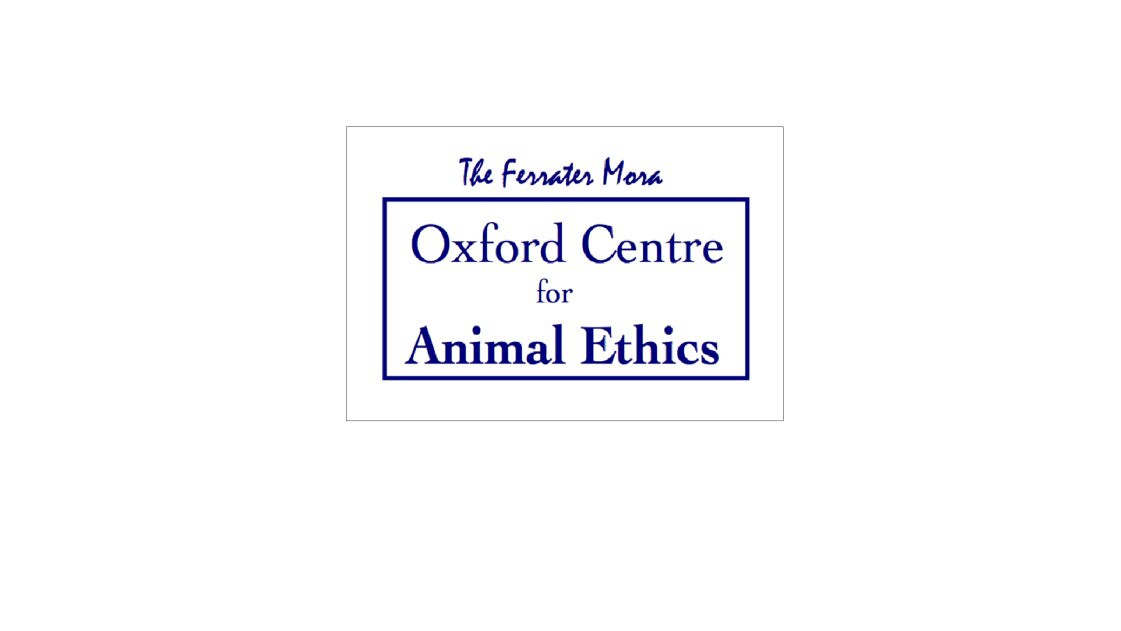 Summer School 2017on the Ethics of Fur23-26 July, 2017, at St Stephen’s House, OxfordBooking FormThe School is being arranged by the Oxford Centre for Animal Ethics (www.oxfordanimalethics.com) in partnership Respect for Animals Educational Trust (http:// http://www.respectforanimals.co.uk/). St Stephen’s House is an Anglican Theological College and a Hall of the University of Oxford (http://www.ssho.ox.ac.uk/). The food at the Summer School will be provided by Leon Lewis. Leon is an award winning vegetarian chef and he will be providing fabulous vegan food throughout the four days.All the food and drink at the Summer School will be vegan.Residential OptionsAll the below options include:Summer School registration for all three days, commencing with a welcome reception and buffet dinner on 23 July followed by full board including breakfast, lunch, dinner, refreshments, and three night’s accommodation (Sunday, Monday and Tuesday), plus champagne reception and Gala Dinner on 25 July. Non Residential OptionsPlease note:1. All the food and drink at the Summer School will be vegan.2. The accommodation at St Stephen’s House is student accommodation.3. The organisers reserve the right to refuse applications.4. St Stephen’s House is situated in cosmopolitan East Oxford with many pubs, multi-ethnic eateries, and a cinema close by.  It is 10 minute walk from the historic city centre.5. The dress code for the Gala Dinner is black tie or lounge suits for men and the equivalent for women.The Oxford Centre for Animal Ethics VAT Number is 259 008 18.* There is limited parking, if you require parking please be sure to reserve it when you book.Please return pages 3 and 4 of booking form to secure your place to Deputy Director Clair Linzey by email at depdirector@oxfordanimalethics.com.Once the booking form has been received a VAT Invoice will be emailed to you with details of how to pay.OPTION AAccommodation in a single room (with private toilet and shower). SOLD OUTOPTION BAccommodation in a single room (with communal bathroom facilities). OPTION CAccommodation in a single room (with private toilet and shower). This is a special rate for Fellows, Associate Fellows, and Associates. SOLD OUTOPTION DAccommodation in a single room (with communal bathroom facilities). This is a special rate for Fellows, Associate Fellows, and Associates. OPTION EAccommodation in a shared room (with private toilet and shower).This option is for sharing with one other person either in a double or twin room.OPTION FAccommodation in a shared room (with communal bathroom facilities). This option is for sharing with one other person either in a double or twin room.OPTION GGroup accommodation in a shared flat (with one bathroom per flat). This option can accommodate three or four people in single or twinned rooms. SOLD OUTOPTION HDay delegate for three days, including a welcome reception and buffet dinner on 23 July, lunch and refreshments each day, plus champagne reception and Gala Dinner on 25 July.OPTION IDay delegate for three days, including a welcome reception and buffet dinner on 23 July, lunch and refreshments each day, plus champagne reception and Gala Dinner on 25 July. This is a special day rate for students.BreakfastsBreakfasts on Monday, Tuesday and Wednesday for those day delegates who would like to join the residential guests for breakfast.Monday night DinnerMonday night sherry reception and buffet dinner for day delegates who would like to join the residential guests for dinner. Gala Dinner TicketOne ticket to the Gala Dinner on Tuesday 25 July 2017.  Includes the champagne reception, with a four-course meal, followed by after-dinner speeches.Package Types (prices in GBP). All prices are inclusive of VAT.Package Types (prices in GBP). All prices are inclusive of VAT.Package Types (prices in GBP). All prices are inclusive of VAT.Package Types (prices in GBP). All prices are inclusive of VAT.Package per personPriceNo. of Delegates / Days for ParkingTotalOption A£650SOLD OUTSOLD OUTOption B£625Option C£550SOLD OUTSOLD OUTOption D£525Option E£525Option F£500Option G£500SOLD OUTSOLD OUTExtra night accommodation, including breakfast£70Option H£300Option I £250Add breakfasts£30Add Monday night£40Champagne reception and Gala Dinner ticket£90Parking*£8 per dayGrand TotalGrand Total££Delegate’s DetailsDelegate’s DetailsDelegate’s DetailsDelegate’s DetailsTitleFirst NameFirst NameSurnameAddressAddressAddressAddressCityPostcodePostcodeCountryTelephoneTelephoneEmailEmailAre you happy to share your email with other participants?   Y or NAre you happy to share your email with other participants?   Y or NAre you happy to share your email with other participants?   Y or NAre you happy to share your email with other participants?   Y or NInstitution / OrganisationInstitution / OrganisationInstitution / OrganisationInstitution / OrganisationRoleRoleRoleRolePlease state any dietary requirements or allergiesPlease state any dietary requirements or allergiesPlease state any dietary requirements or allergiesPlease state any dietary requirements or allergiesIf sharing a room, please indicate who you want to share withIf sharing a room, please indicate who you want to share withIf sharing a room, please indicate who you want to share withIf sharing a room, please indicate who you want to share withIf sharing a room, please indicate whether you prefer a double or twin roomIf sharing a room, please indicate whether you prefer a double or twin roomIf sharing a room, please indicate whether you prefer a double or twin roomIf sharing a room, please indicate whether you prefer a double or twin roomIf you are sharing a 3 person flat, these are normally comprised of one room that can be a twin or a double and another single room. There is one four bed flat with an extra single.Please indicate who you would like to share withIf you are sharing a 3 person flat, these are normally comprised of one room that can be a twin or a double and another single room. There is one four bed flat with an extra single.Please indicate who you would like to share withIf you are sharing a 3 person flat, these are normally comprised of one room that can be a twin or a double and another single room. There is one four bed flat with an extra single.Please indicate who you would like to share withIf you are sharing a 3 person flat, these are normally comprised of one room that can be a twin or a double and another single room. There is one four bed flat with an extra single.Please indicate who you would like to share withIf adding extra nights please indicate which nights you wish to stayIf adding extra nights please indicate which nights you wish to stayIf adding extra nights please indicate which nights you wish to stayIf adding extra nights please indicate which nights you wish to stayAdditional Information (Including parking if required)Additional Information (Including parking if required)Additional Information (Including parking if required)Additional Information (Including parking if required)